БОЙОРОК                                         №  06                       РАСПОРЯЖЕНИЕ«03»апрель    2014й.                                                             «03»  апреля   2014« О проведении весенней  санитарной  очистки в населенных  пунктах сельского поселения  Еремеевский  сельсовет муниципального района Чишминский  район Республики Башкортостан»       В соответствии с распоряжением Правительства Республики Башкортостан  от 17 марта 2014 года № 191-р и в целях повышения  благоустройства населенных пунктов, общественных мест и производственных объектов:Провести в сельском поселении Еремеевский сельсовет  с 12 апреля по 17 мая 2014 года экологические субботники по очистке,   благоустройству и озеленению  территории населенных пунктов.Поручить руководителям учреждений  и организации всех форм собственности:-  принять меры по проведению в надлежащий порядок рабочих мест, общественных зданий;-   организовать санитарную очистку подведомственных и прилегающих к ним территории; -    гражданам, проживающим на территории сельского поселения, провести санитарную очистку дворов, переулков, улиц.         Вывоз мусора организовать только на отведенные и контролируемые свалки.3. Контроль за исполнением настоящего распоряжения возложить на управляющими делами Мансуровой Ф.А.Глава сельского поселенияЕремеевский сельсоветмуниципального районаЧишминский район                                                               В.М.КарачуринаБаШКортостан РеспубликАҺы             ШишмӘ районыМУНИЦИПАЛЬ РАЙОНЫныҢ         ӢӘРМИ АУЫЛ СОВЕТЫауыл биЛӘмӘҺе БАШЛЫϝЫ     452172, Йәрми  ауылы, Ẏзәк урам, 18тел.: 2-47-00, 2-47-41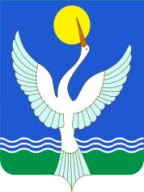 Республика БашкортостанГЛАВА СЕЛЬСКОГО ПОСЕЛЕНИЯ  ЕРЕМЕЕВСКИЙ сельсоветМУНИЦИПАЛЬНОГО РАЙОНАЧишминскИЙ район452172, с.Еремеево,  ул. Центральная, 18тел.: 2-47-00,2-47-41